Raadsinformatiebrief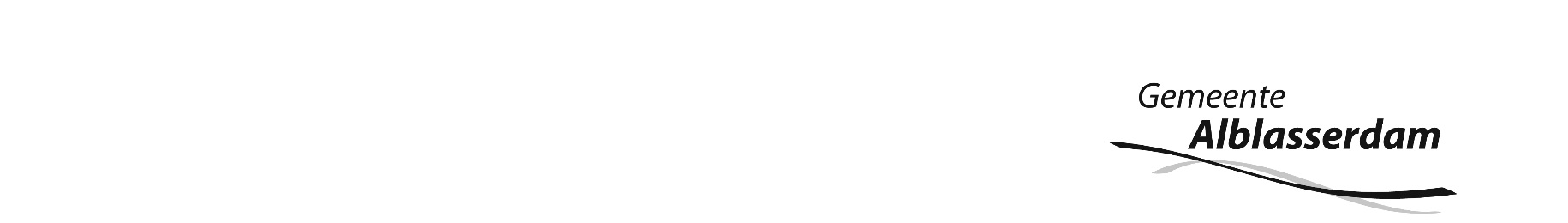 
Onderwerp		: Vorming adviesraad Sociaal Domein AlblasserdamAanleiding		: Verbreding van de Wmo-adviesraad Datum			: 14-06-2018 Portefeuillehouder	: A.D. Zandvliet Steller			: Laure ter Stege 
Geachte leden van de gemeenteraad,U ontvangt deze raadsinformatiebrief naar aanleiding van de transformatie van de huidige Wmo-adviesraad naar een adviesraad Sociaal Domein. Inleiding De drie decentralisaties uit 2015, te weten Wmo, Jeugdwet en Participatiewet, vragen om een meer integraal beleid binnen het sociaal domein. Daarmee streeft de gemeente Alblasserdam naar beleid en uitvoering die zowel betrekking hebben op de Wmo, Jeugdwet en Participatiewet. De Wmo 2015 schrijft voor dat gemeenten de taak hebben om een vorm van inspraak of advies te organiseren. Alblasserdam heeft hiervoor de Wmo-adviesraad. Echter, de Jeugdwet en Participatiewet kennen nog geen lokale adviesraad. Vanwege de vraag om meer integraal beleid binnen het sociaal domein, is het van belang een brede adviesraad te creëren die betrekking heeft op zowel de Wmo, Jeugdwet als de Participatiewet. Om deze reden is de huidige Wmo-adviesraad vanaf 2018 getransformeerd naar een adviesraad Sociaal Domein. De startbijeenkomst in januari 2018, waarbij een aantal gemeenteraads-leden aanwezig was, is goed bezocht.De nieuwe adviesraad heeft aangegeven, dat zij in 2018 willen meedenken over het Jeugdbeleid en vanaf 2019 ook de Participatiewet. Verder hebben zij voor 2018 de thema's "Opgroeien in armoede" en het VN-verdrag voor de rechten van mensen met een beperking (2016) als speerpunten benoemd.In het coalitieakkoord voor de periode 2018-2022 hebben wij  aangegeven dat het onze ambitie  is om de zorg eenvoudig en toegankelijk te maken voor de inwoners van Alblasserdam. Daarvoor zijn wij reeds bezig met het ontwikkelen van een samenhangend lokaal plan voor de Wmo, Jeugdzorg en de Participatiewet. De transformatie naar een adviesraad Sociaal Domein draagt bij aan deze ambitie en reeds in gang gezette ontwikkeling met betrekking tot het spoor 'actiever & zorgzamer'. Argumenten De vraag om meer integraal beleid binnen het sociaal domein vraagt om een nieuwe vorm van expertise en advisering. De leden van de adviesraad zijn generalisten die het totaal kunnen overzien. Zij hebben ieder een aandachtsgebied binnen de Wmo, Jeugdwet of Participatiewet en onderhouden contacten met hun netwerk (achterban). Waar de expertise voorheen uit de eigen kennis en ervaring van de leden kwam, komt de expertise nu vanuit een breed netwerk. De nieuwe manier van adviseren wordt gekenmerkt als interactiever.De adviesraad vormt een spil tussen netwerkorganisaties en inwoners met een ondersteuningsvraag. Daar komt bij dat ook geïnteresseerde inwoners uit Alblasserdam deel uit kunnen maken van het netwerk van de Adviesraad. Dit heeft als gevolg dat de Adviesraad meer in de Alblasserdamse samenleving staat en kijkt en denkt vanuit het perspectief van de inwoners. Hierdoor wordt meer inzicht verkregen in wat er in de Alblasserdamse samenleving leeft en aan welke ondersteuning onze inwoners behoefte hebben of waar de dienstverlening eventueel kan worden verbeterd.Benoeming & herbenoemingDe bestaande leden dhr. R. de Folter (onafhankelijk voorzitter) en mw. M. Tanis zullen beiden op verzoek worden herbenoemd voor een periode van 2 jaar, mw. R. Schook zal voor de duur van één jaar worden herbenoemd. De nieuwe leden mw. M. Slingerland-Bosman en mw. D. Ooms zijn voor de volle termijn van 4 jaar benoemd.Daarmee hebben wij afscheid genomen van de leden: dhr. H. Alblas (juni 2017 afgetreden), dhr. W. van Krimpen (september 2017 afgetreden), mw. M. Boon, mw. N. Reyneveld, dhr. B. Schep en dhr. H. Struik (per april). Ter afscheid en als blijk van waardering is hen op 18 april een etentje aangeboden. KanttekeningenDe bestaande Wmo-adviesraad functioneert op dit moment naar behoren. Echter, aangezien de gemeente Alblasserdam streeft naar een meer integrale aanpak van beleid en uitvoering (3D), is het toewerken naar een brede adviesraad Sociaal Domein wenselijk.
Financiën
De leden van de adviesraad ontvangen een vaste onkostenvergoeding. Daarnaast beschikt de adviesraad jaarlijks over een budget op basis van het vastgestelde jaarplan. Doordat de Wmo-adviesraad de komende twee jaar wil toe groeien naar een brede adviesraad Sociaal Domein, zijn extra investeringen in training en ondersteuning door Zorgbelang noodzakelijk. In de begroting van 2018 is hier reeds rekening mee gehouden.UitvoeringDe leden zijn per brief over hun benoeming of herbenoeming geïnformeerd.Communicatie Aan de vorming van een brede adviesraad is veel publiciteit gegeven. Via Het Kompas en de website zijn nieuwe leden geworven. Rondom de benoeming van nieuwe leden per 1 mei 2018 zal nog extra aandacht worden besteed (persbericht en/of bericht op de gemeentelijke website en andere media).Wij hopen u hierbij voldoende te hebben geïnformeerd, Met vriendelijke groet,
burgemeester en wethouders,



de secretaris			de burgemeester
S. van Heeren			J.G.A. Paans